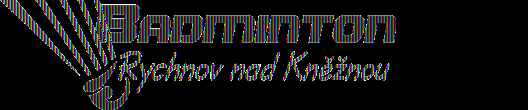 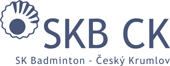 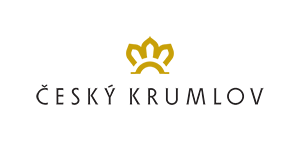 Společné soustředění Badmintonu Rychnov nad Kněžnou a dalších účastníků.ZÁVAZNÁ PŘIHLÁŠKA (nejpozději do 18. 2. 2024)Přihlašujeme svého syna / dceru závazně na badmintonové soustředění konané v Českém Krumlově ve dnech 3. 3. - 8. 3. 2024 a souhlasíme s úhradou účastnického poplatku 5600,- Kč a dalšími podmínkami. Poplatek uhradíme 3. 3. 2024 při nástupu nebo na základě obdržené faktury na klubový účet.Jméno:				 Příjmení: Datum:Podpis zákonného zástupce: